Публичный отчет о реализации Программы развитияза 2017-2018 учебный год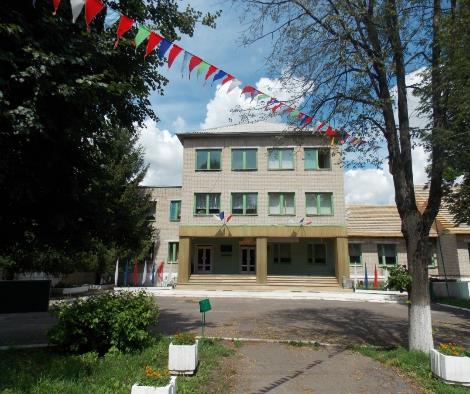        В 2017-2018 учебном году МБОУ «Краснолипьевская школа» осуществляла образовательную деятельность в соответствии образовательными программами, которые реализуются организацией самостоятельно, а также посредством сетевых форм с использованием дистанционных образовательных технологий с занятостью обучающихся урочной и внеурочной деятельностью.Одной из главных задач школьной образовательной политики - обеспечение современного качества образования на основе сохранения его фундаментальности и соответствия актуальным и перспективным потребностям личности, общества и государства.Работа осуществлялась в соответствии с годовым планом работы отдела по образованию Репьевского муниципального района Воронежской области и годовым планом школы. Миссия МБОУ «Краснолипьевская школа»: создание пространства широких возможностей на всех уровнях общего образования для каждого обучающегося с учетом различий их склонностей и способностей, воспитание мыслящих, всесторонне развитых, духовно и физически здоровых молодых людей, раскрытие и развитие их индивидуальных способностей и дарований:- ориентация на высокие индивидуальные результаты образования каждого через планируемое взаимодействие всех субъектов;- обеспечение успешности выбора обучающимися школы образовательной траектории, ориентация его профессиональных качеств;- формирование интеллектуально развитой личности, нацеленной на жизнедеятельность в информационно насыщенном мире, меняющейся социокультурной среде.Цель образовательной деятельности педагогического коллектива:- создание необходимых условий для гарантированного получения каждым выпускником конкурентоспособного образования; - обеспечение высокого уровня знаний; - формирование гражданских и нравственных качеств личности.Задачи:1. Обеспечить планируемые результаты по достижению целевых установок и компетенций, определяемых личностными, семейными, общественными, государственными потребностями и возможностями обучающихся на уровне требований ФГОС.2. Обеспечить усвоение обучающимися образовательных программ обучения.3. Гарантировать преемственность образовательных программ всех уровней образования.4. Создать оптимальные условия для овладения ключевыми компетентностями, адаптации обучающихся к жизни в обществе, осознанного выбора и последующего освоения профессиональных образовательных программ.5. Сформировать основы умения учиться и способности к организации своей деятельности: принимать, сохранять цели и следовать им в учебной деятельности, планировать свою деятельность, осуществлять ее контроль и оценку, взаимодействовать с педагогом и сверстниками в учебном процессе.6. Реализовать комплексный подход к созданию здоровьеразвивающей среды.7. Сформировать позитивную мотивацию и устойчивый интерес обучающихся к учебной деятельности.МБОУ «Краснолипьевская школа» осуществляет образовательную деятельность на основании лицензии, свидетельства о государственной аккредитации, в соответствии с уставом.Лицензия на осуществление образовательной деятельности - №ДЛ-1079 от 67.05.2017г., выдана бессрочно Свидетельство о государственной аккредитации - №Д-2722 от 30.05.2017г., действует  до 30.03.2024г.Управление МБОУ «Краснолипьевская школа»:Управление образовательной организацией осуществляется в соответствии с законодательством Российской Федерации и Уставом и строится на сочетании принципов централизованного управления и демократизма, делегирования полномочий и ответственности, взаимодействия структур управления: управляющего совета, педагогического совета, родительского комитета, ДЮО обучающихся «Радуга».Показатели эффективности деятельности организации:- уровень  и потенциал кадров - качество организации образовательной деятельности- достижение планируемых результатов обучения - личностное развитие обучающихся - создание условий для реализации образовательной программыВ школе имеются все необходимые условия для эффективного функционирования и дальнейшего развития. Обучающиеся обучаются в общеобразовательных классах в одну смену в режиме пятидневной учебной недели. Продолжительность уроков 45 минут, перерыв 15-20 минут. Промежуточная аттестация на I и II ступени обучения проводится по четвертям, на III ступени по полугодиям.В школу принимаются дети, проживающие в микрорайонах Краснолипьевского, Новосолдатского и Россошкинского сельских поселений, в соответствии с заявлениями родителей (законных представителей).В соответствии с Уставом  школа зарегистрирована как муниципальное бюджетное общеобразовательное учреждение Репьевского муниципального района Воронежской области «Краснолипьевская  средняя общеобразовательная школа». В состав общеобразовательной организации входят: структурное подразделение, реализующее образовательные программы начального общего и основного общего образования, детский сад «Радуга», детский сад «Родничок» – структурные подразделения.Школьный  библиотечный фонд насчитывает 4183 экз. школьных учебников, художественной литературы – 21020 экземпляров. Читательский спрос удовлетворен на 100 %. Учебная литература приобретается в издательствах в соответствии с федеральным перечнем учебников, рекомендованных и допущенных Министерством образования и науки Российской Федерации к использованию в образовательном процессе в общеобразовательных учреждениях. Ежегодно списывается и изымается ветхая устаревшая литература. Ежегодно приобретается справочная литература в области естественных, общественных и гуманитарных наук. Школа непрерывно совершенствует свое методическое обеспечение. Все учащиеся школы  обеспечены на 100% учебной литературой. Спортивная база школы оснащена 2 игровыми спортивными залами с 4 раздевалками, туалетами, душевыми, снарядными, оборудованными для проведения занятий и спортивных игр; 2 многофункциональными спортивными площадками, стадионом.В школе имеется столовая на 72 посадочных мест + 40 посадочных мест (структурное подразделение основного общего образования).В образовательном процессе в школе функционируют 2 компьютерных класса. Имеется класс для дистанционных занятий.Техническое состояние школы по оценкам экспертных комиссий удовлетворительное.      Согласно лицензии на право ведения образовательной деятельности в общеобразовательном учреждении реализуются программы:Основная общеобразовательная программа дошкольного образованияОсновная общеобразовательная программа начального общего образованияОсновная общеобразовательная программа основного общего образованияОсновная общеобразовательная программа среднего общего образованияДополнительные общеобразовательные программы следующих направленностей: научно- технической, физкультурно-спортивной, художественно-эстетической, эколого-биологической, военно-патриотической, социально-педагогической, естественнонаучной.I. Показатели результатов работы школы за 2017 -2018 учебный год        Основное внимание в 2017- 2018 учебном году в школе было сосредоточено на решении проблемы обеспечения прав детей на образование в соответствии с Законом РФ «Об образовании РФ» №273 от 29.12.2012г. Все дети школьного возраста, проживающие на территории Краснолипьевского, Новосолдатского, Россошкинского сельских поселений, в 2017-2018 учебном году обучались в МБОУ «Краснолипьевская школа». Анализ успеваемости обуч-ся МБОУ «Краснолипьевская школа» за 2017-2018 учебный годВ 2017-2018учебном году  в школе обучалось  170 обучающихся 1 уровень – 74 человек	2 уровень – 72 человек 3 уровень – 24 человека Итак, по итогам 2017-2018   учебного года в школе обучалось:  на «5»  -   17 обучающихся - 12 % на «5» и «4» - 42 обучающихся - 30 %  КАЧЕСТВО ЗНАНИЙ-  42%  Самые высокие показатели качества знаний в 3,4 классах (70% - Кретинина Вера Николаевна, Когтева Ирина Николаевна)  Самые низкие показатели качества знаний: 2 класс (0%) - Бартенева Нина Петровна, 5 класс (0%) – Миляева Светлана Алексеевна, 5 класс (0%) – Назенцева Ольга Павловна, 6, 7 классы (0%) – Свиридова Надежда Васильевна, 8 класс (0%) -Алпатова Нина ВасильевнПоказатели результатов работы МБОУ «Краснолипьевская школа» за 2017-2018 учебный годУспеваемость обучающихся за последние три года   Из таблицы видно, что показатель «качества знаний» у обучающихся в этом году по сравнению с прошлым повысился на 3 %.   Необходимо продолжить активизировать индивидуальную работу с обучающимися школы.                 Государственная (итоговая) аттестация выпускников 9-х, 11- го классов МБОУ «Краснолипьевская школа» осуществлялась в соответствии с федеральными, региональными и муниципальными документами и проводилась в сроки, установленные для общеобразовательных организаций, реализующих программы основного общего образования и  среднего  общего образования с 28 мая по 25июня 2018 года.          Вся работа по подготовке к государственной (итоговой) аттестации выпускников  осуществлялась в соответствии с планом подготовки и проведения итоговой аттестации, утвержденным директором школы. Были собраны в полном объеме, изучены и доведены до сведения педколлектива, обучающихся и их родителей  федеральные, региональные и муниципальные организационно-распорядительные документы по подготовке и проведению государственной итоговой аттестации.Показателем качества работы  педагогов, осуществляющих образовательный процесс, и соответственно качества образования  являются результаты сдачи ОГЭ, ЕГЭ. Единый государственный экзамен как система внешнего контроля выполняет функцию индикатора и катализатора образовательного процесса в ОО.                  В 2017-2018 учебном году 18 выпускников 11 класса были допущены к государственной (итоговой) аттестации и прошли её в форме ЕГЭ. Успешно сдали    обязательные экзамены по русскому языку, математике (базовый уровень) в форме ЕГЭ - 18 обучающихся  и получили документ государственного образца – аттестат о среднем  общем образовании. К сожалению, не все успешно сдали экзамены по выбору. Медалист 1 обучающийся награжден медалью особого образца, 12 обучающихся награждены золотым знаком отличия, 3 обучающихся бронзовым знаком отличия Всероссийского физкультурно - спортивного комплекса «Готов к труду и обороне!».Средний тестовый балл ЕГЭ Средний тестовый балл по школе  по математике и по русскому понизился: русский язык – на 3%, математика (базовый уровень) – 0,2%.Итоги ЕГЭ – 2018МБОУ «Краснолипьевская школа»      В 2018-2019 учебном году необходимо будет продолжить целенаправленную систематическую работу по подготовке к ЕГЭ.Результаты итоговой аттестации выпускников 11-х классов             Сравнение результатов ЕГЭ последних лет позволяет сказать, что показанные выпускниками результаты ЕГЭ по всем предметам соответствуют реальному положению дел в образовательном процессе школы, но при этом следует отметить положительную динамику по математике (базовый уровень), биологии, физике.Анализ трудоустройства выпускников показал, что 18 человек продолжили образование в СПТУ  и высших учебных заведениях.В государственной (итоговой) аттестации в условиях независимого оценивания в 2017-2018 учебном году приняли участие 19 (100%) выпускников 9 класса – 1 обучающийся в форме ГВЭ. 19 обучающихся 9 класса получили аттестаты об основном общем образовании.Средний тестовый балл ОГЭ Анализ результатов ГИА подтверждает, что качество знаний  обучающихся 9-х классов соответствует федеральным государственным образовательным стандартам, учебный процесс в школе идёт удовлетворительно.            Учебные программы выполнены, практическая часть программ соблюдена.  Государственная (итоговая) аттестация выпускников 9-х, 11 классов завершилась в сроки, обозначенные нормативными документами.Качество обученияЦель анализа: составить представление о проблеме качества знаний обучающихся, совершенствование процесса преподавания, повышение качества знаний.        Одним из главных статистических показателей работы являются результаты итогового контроля. Для итогового контроля уровня знаний обучающихся 1–4 классов  за 2017 – 2018 учебный год были выбраны традиционные формы (обучающиеся 1-4 классов  писали итоговые контрольные работы по русскому языку и математике, а  также была  проверена техника  чтения (1-4 классы). Обучающиеся 4 класса приняли участие во всероссийских проверочных работах по русскому языку, математике и окружающему миру и МИУД(комплексная работа).Результаты итогового контроля (в виде контрольных работ)по математике, русскому языку в 1-4 классах.Результаты итогового контроля (в виде контрольных работ) по математике, русскому языку в 1-4 классах структурного подразделения МБОУ «Краснолипьевская школа»Таблица результатов проверки техники чтения у обучающихся 1-4 классовМБОУ «Краснолипьевская школа» на конец 2017-2018 учебного годаТаблица результатов проверки техники чтения у обучающихся 1-4 классов структурного подразделенияМБОУ «Краснолипьевская школа» на конец 2017-2018 учебного года                В 2018-2019 учебномгоду учителям 1-4  классов следует обратить серьезное внимание на качественную сторону подготовки к мониторингу по проверке качества знаний обучающихся  уже с первой четверти и с начала учебного года вести подготовку к ВПР-2019.МИУД обучающихся 4,5,6,7, 8-х классовСистема независимой оценки индивидуальных учебных достижений обучающихся (независимая оценка) в Воронежской области осуществляется с целью формирования независимой и объективной оценки результатов учебной деятельности обучающихся, расширения возможностей существующей системы оценивания обучающихся и обеспечения индивидуального подхода к каждому школьнику. В конечном итоге независимая оценка призвана обеспечить мониторинг индивидуальной учебной траектории обучающихся. Систему независимой оценки индивидуальных учебных достижений обучающихся проводит Воронежский институт развития образования.Для проведения мониторинга индивидуальных учебных достижений (оценки) разработаны банки тестовых и практических заданий на основе выделенных общих (ключевых) и предметных компетенций в соответствии с федеральным государственным образовательным стандартом по дисциплинам начального общего, основного общего образования. Результаты независимой оценки позволяют образовательной организации:• осуществить индивидуализацию оценки учебных достижений каждого обучающегося по предметным областям;• осуществить дифференциацию и индивидуализацию учебной деятельности каждого обучающегося;• оценить индивидуальную траекторию развития учебных достижений обучающихся при переходе из класса в класс;• определить и реализовать индивидуальную образовательную траекторию каждого обучающегося. Мониторинг  индивидуальных  учебных  достижений  обучающихся МБОУ «Краснолипьевская школа» осуществляется в форме компьютерных тестовых испытаний в режиме on-line.В 2017-2018 учебном году впервые МИУД в 8 классе проводился по химии и физике.В конце сеанса тестирования обучающемуся представляется на мониторе результат тестирования. Результаты тестирования хранятся в модуле сбора данных и впоследствии извлекаются для обработки. Для проведения тестового испытания выделяется строго ограниченное количество заданий и время в зависимости от содержания учебного предмета и возраста обучающихся (таблица ниже).График проведения МИУД обучающихся 4, 5, 6, 7, 8-х классов по учебным предметам при реализации ФГОС начального общего и основного общего образованияСравнительный анализ и динамика независимого оценивания мониторингов индивидуальных учебных достижений обучающихся МБОУ «Краснолипьевская школа»(сентябрь-октябрь 2017г.и май 2018г.)-Положительная динамика  -Отрицательная динамикаУчителям помогать эффективному накоплению каждым обучающимся собственного личного опыта, поощрять к самостоятельному поиску решения поставленных проблем; осуществлять личностно-ориентированную направленность обучения; побуждать детей к самооценке, анализу и исправлению ошибок; проанализировать   сильные и слабые стороны класса, выявить типичные затруднения и ошибки;                                                                                    уделять больше внимания на уроках  по формированию таких регулятивных  универсальных учебных действий, как способность принимать и сохранять учебную задачу  и планировать свои действия  в соответствии с ней.Достижения обучающихсяРабота с одаренными детьми по-прежнему является одним из приоритетных направлений работы школы. Коллектив школы способствует поиску, отбору и творческому развитию детей, проявляющих интерес и способности к изучению предмета.  В основном, это вовлечение их к участию в конкурсах и олимпиадах. Был подготовлен план мероприятий по подготовке и организации школьных олимпиад. Утверждено жюри предметных олимпиад. Задания были подготовлены районным методическим кабинетом отдела по образованию Репьевского муниципального района.    Школьные олимпиады проводилась по 12 общеобразовательным предметам: русскому языку, литературе, математике, физике, химии, информатике,  истории, обществознанию, ОБЖ,  биологии, французскому языку, географии.Во Всероссийской олимпиаде школьников – школьный этап (в 2017-2018 учебном году участвовало – 89обучающихся), а затем победители и призеры школьного этапа участвовали в муниципальном этапе олимпиады. В муниципальном этапе, который проходил в период с 05.11.2017г. по 03.12.2017г. приняли участие 26 обучающихся 8-11 классов МБОУ «Краснолипьевская школа», из них: по 5 предметам -2 обучающихся, по 4 предметам -5 обучающихся, по 3 предметам – 2 обучающихся, по 2 предметам – 7обучающихся, по 1 предмету – 10 обучающихся. Неплохие результаты показали обучающиеся нашей школы.5 ноябряХимия – 5 обучающихсяПобедителей – нет, призеров -2 (Дубовик Артемий – 10класс, Рябцева Елизавета – 11класс)Информатика – 1 обучающийсяПобедителей – нет, призеров – нет 12 ноябряРусский язык – 9 обучающихсяПобедителей – нет, призер - 2(Гришина Мария – 8 класс, Рябцева Елизавета – 11класс)19 ноябряМатематика – 3 обучающихсяПобедителей – нет, призер– 1(Канищев Данила – 11класс)Обществознание – 8 обучающихсяПобедителей – 1 (Рябцева Елизавета – 11 класс), призеров – 3 (Кретинина Наталья - 9 класс, Дубовик Артемий – 10 класс, Подлесных Виктория – 11 класс)Технология – 2 обучающихсяПобедителей – нет, призер -1 (Сушков Евгений – 10 класс)26 ноябряФизика – 7 обучающихсяПобедителей – 1 (Канищев Данила- 11 класс), призеров – 3 (Анохина Екатерина– 8 класс, Сушков Евгений – 10 класс, Ярмонов Максим – 11 класс)История – 1обучающийсяПобедителей – нет, призеров – нетБиология – 5обучающихсяПобедителей – 3  (Мель Денис -9 класс, Крюкова Виктория – 10 класс, Кривотулова Наталья – 11 класс), призеров -1 (Кислякова Виктория – 9 класс)ОБЖ – 2 обучающихсяПобедителей – нет,  призеров – 1 (Кретинина Екатерина– 11 класс)3 декабряГеография – 11обучающихсяПобедителей – 1 (Рябцева Елизавета – 11 класс), призеров – 3 (Анохина Екатерина– 8 класс, Сушков Евгений – 10 класс, Канищев Данила – 11 класс)Литература – 2 обучающихсяПобедитель – нет, призеров – нетФизическая культура – 3 обучающихсяПобедитель – 1 (Аникин Владислав – 10 класс),  призеров – 2 (Свиридова Екатерина, Елисеева Кристина – 11 класс)Таким образом, победителей II (муниципального) этапа предметных олимпиад среди обучающихся 9-11 классов МБОУ «Краснолипьевская школа»  - 7 обучающихся, призеров – 19 обучающихся. Победители муниципального этапа всероссийской олимпиады по физике и биологии (Крюкова Виктория – по биологии, Канищев Данила – по физике) приняли участие в региональном этапе Всероссийской олимпиады школьников в январе, феврале 2018года, показав неплохие результаты.Учителям – предметникам: необходимо систематизировать работу с обучающимися, имеющими мотивацию к учебно-познавательной деятельности, создать дополнительные условия для раскрытия творческих и исследовательских способностей; относиться к олимпиадам не формально, а готовить обучающихся в течение года через индивидуальную, консультационную, дифференцированную работу, уроки, внеурочную деятельность; активизировать работу с одаренным контингентом обучающихся 4-11 классов.С целью реализации ФГОС ООО пятый год школа работает над реализацией федерального государственного образовательного стандарта основного общего образования. Администрация школы и учителя – предметники  прошли курсовую подготовку по теме «ФГОС: содержание, особенности внедрения и условия реализации».С целью получения объективной информации о состоянии уровня сформированности универсальных учебных действий у обучающихся 2-11 классов проводились различные диагностики. В исследовании были использованы адаптированные методики, позволяющие определить уровень сформированности различных групп УУД (личностных, познавательных, регулятивных и коммуникативных, предметных). Результаты проведенных диагностических процедур показывают, что у большинства обучающихся сформирована учебная мотивация, связанная с пониманием и принятием необходимости учебной деятельности; практически у всех  обучающихся сформированы коммуникативные умения, что является необходимым фактором при обучении; познавательные умения так же сформированы у большинства обучающихся, что свидетельствует о высокой заинтересованности обучающихся к процессу познавания нового, а значит,  способствует качественному усвоению программного материала.С целью отслеживания уровня сформированности предметных и метапредметных результатов у обучающихся 1-11 классов проводились итоговые проверочные работы. Обучающиеся выполняли проверочные работы по математике, русскому языку. Обучающиеся 4-8 классов выполняли также комплексную работу, включающую задания по русскому языку, обществознанию, математике, биологии, истории, географии, окружающему миру. Задачи комплексной работы – установить уровень овладения ключевыми умениями (сформированность навыков чтения, умение работать с текстом, понимать и выполнять инструкции), позволяющими успешно продвигаться в освоении учебного материала на следующем этапе обучения.18.10.2017г. было проведено национальное исследование качества образования по биологии  в 10 классе (на основании приказа департамента образования, науки и молодежной политики Воронежской области № 1096 от 22.09.2017г., на основании письма Федеральной службы по надзору в сфере образования и науки (Рособрнадзор) от 25.08.2017 года №05-392 «О проведении НИКО по биологии и химии в 10 классах»). Учителя, ответственные за проведение НИКО прошли  регистрацию и обучение на информационном портале проекта «НИКО» по адресу: https://niko.statgrad.org/ Всероссийские проверочные работы проводятся согласно Приказу Министерства образования и науки Российской Федерации. Ежегодно в регламент инспектирования вносятся некоторые коррективы и изменения, благодаря которым процедура контроля и аудита качества образования в отечественных школах отмечается получением лучших результатов. Программа проверочных работ зависит от того, в каком классе учится ребенок. На основании приказа Министерства образования и науки РФ №69 от 27.01.2017г. «О проведении мониторинга качества образования», приказа Министерства образования и науки РФ  №873 от 05.09.2017г. «О внесении изменений в приказ Министерства образования и науки Российской Федерации  от 27 января  2017 года», в соответствии с письмом Федеральной службы по надзору в сфере образования и науки (Рособрнадзор) №05-419 от 12.09.2017г. «О проведении Всероссийских проверочных работ во 2 и 5 классах в начале учебного года», в МБОУ «Краснолипьевская школа» в октябре 2017г. были проведены ВПР в2,5 классах по русскому языку.На основании приказа Министерства образования и науки РФ №1025 от 20.10.2017г. «О проведении мониторинга качества образования» в 2017-2018  учебном  году, приказа отдела по образованию администрации Репьевского муниципального района Воронежской области №132 от 16.03.2018г.  в соответствии с письмом Федеральной службы по надзору в сфере образования и науки (Рособрнадзор) №05-11 от 17.01.2018 г. «Всероссийские проверочные работы -2018». Согласно расписания все работы были проведены. Каждый обучающийся получал код участника. Комплекты ВПР (зашифрованный архив) системы ВПР был открыт в день проведения работы. Результаты написания всех работ получены.Проведены открытые уроки на муниципальном уровне - муниципальный семинар «Сохраняя традиции, внедряем инновации». Уроки прошли на должном уровне, в работе семинары активное участие приняли: учитель начальных классов 1КК Дубровских Галина Алексеевна, учитель начальных классов 1КК Когтева Ирина Николаевна, учитель начальных классов 1КК Кретинина Вера Николаевна, учитель географии ВКК Суровцева Елена Ивановна, учитель биологии ВКК Аралова Нина Васильевна, учитель математики 1КК Потуданская Валентина Алексеевна, учитель химии ВКК Рыжкова Елена Васильевна, учитель русского языка и литературы 1КК Миляева Светлана Алексеевна, учитель русского языка и литературы 1КК Иволгина Марина Николаевна.Анализ организации УВП Цель: провести  анализ учебно – воспитательной деятельности в ОО.Задачи: - оценить обеспечение оптимальных условий функционирования ОО;- прогнозирование путей совершенствования учебно – воспитательного процесса.Методы:- наблюдение и анализ УВП;- изучение школьной документации;- беседа с преподавателями и обучающимися;- самоанализ;- анкетирование.Управленческая деятельность в 2017-2018 уч. г. была направлена на реализацию Закона  «Об образовании РФ», решение методической проблемы школы, задач, стоящих перед администрацией и педагогами, вследствие чего контролировалось:- руководство учебно-познавательной деятельностью обуч-ся (обучение методам, способам и приёмам);- использование рациональных форм, методов, средств обучения;- формирование общеучебных и предметных  умений и навыков;- проведение практических, лабораторных и творческих работ;- обеспечение дисциплины, техники безопасности и охраны труда обуч-ся;исследовались:- реализация задач образования, воспитания и развития в ходе УВП;- рациональность организации труда обуч-ся, соблюдение учителями психологического режима;- реализация преемственности обучения;1. Учебные планы, реализуемые в школе. Учебный план МБОУ «Краснолипьевская школа» на 2017- 2018 учебный год разработан с учётом контингента обучающихся и его специализации. В структуру данного плана входят федеральный, региональный компоненты и компонент ОО.     В МБОУ «Краснолипьевская школа» 11 классов-комплектов  + 7  классов-комплектов в структурном подразделении основного общего образования. Все классы занимались в одну смену. Учебный план школы предусматривал выполнение государственной функции школы – обеспечение базового общего среднего образования и развитие ребенка в процессе обучения. Главным условием для достижения этих целей является включение каждого ребенка на каждом учебном занятии в деятельность с учетом его возможностей и способностей. Достижение указанных целей обеспечивается поэтапным решением задач работы школы на каждой ступени обучения. Учебный план позволяет реализовать цели образования на современном этапе, отвечает запросам общества и родителей обучающихся и направлен на:- выполнение государственных образовательных стандартов;- выполнение ФГОС ООО второго поколения;- создание условий для профориентационной деятельности, способствующей самоопределению через реализацию элективного курса «Профессиональное самоопределение» и встреч с работниками различных учебных заведений;- создание условий для удовлетворения потребностей обучающихся в элективных образовательных группах.     При составлении учебного плана соблюдалась преемственность между ступенями обучения и классами, сбалансированность между предметными циклами, отдельными предметами. Уровень недельной учебной нагрузки на обучающегося не превышает предельно допустимого. Компонент образовательной организации распределен на изучение предметов базисного учебного плана и на занятия с целью углубления знаний по предметам.         Учебный план для 5-8, 10 классов ориентирован на 5-летний срок освоение общеобразовательных программ основного общего образования и рассчитан на 35 учебных недель в год.Учебный план для 1-4, 9, 11 классов рассчитан на 34 учебные недели в год.Учебный план 5, 6, 8, 9-х классов основного общего образования  является частью основной образовательной программы образовательной организации, обеспечивающей введение в действие и реализацию требований ФГОС ООО, определяет общий объём аудиторной нагрузки обучающихся, состав и структуру обязательных предметных областей в 5, 6,7, 8, 9 классах. Внеурочная деятельность планировалась  с учётом потребностей родителей и обучающихся.Учебный план IX класса предусматривает введение элективного курса «Профессиональное самоопределение» для обеспечения профессиональной ориентации девятиклассников,  удовлетворения познавательных интересов обучающихся.     Обязательные общеобразовательные учебные предметы (учебные предметы федерального компонента) направлены на завершение общеобразовательной подготовки обучающихся и представляют функционально полный, но минимальный набор учебных предметов.    Учебный год успешно окончили 170 обучающихся школы. 74 обучающихся – 1 уровень, 72 – 2 уровень, 24 – 3 уровень. Переведены в следующий класс 143 обучающихся. Выпущены 18 обучающихся 11 класса и 19 обучающихся 9класса. 16 обучающихся (2- 10 кл.) награждены похвальным листом «За особые успехи в учении», 4 выпускника – похвальной грамотой «За особые успехи в изучении отдельных предметов», 1 выпускник окончил школу с медалью.    Контроль знаний и общеучебных умений, усвоение содержания образования – одна из приоритетных задач в деятельности школы.На протяжении учебного года осуществляется мониторинг  и диагностика качества обучения и усвоения  программного материала по всем предметам учебного плана. Промежуточные результаты усвоения программного материала отслеживаются  на основе итогов, полученных по окончании  четвертей, полугодий и  по итогам года.АНАЛИЗитоговых контрольных работ в 5-11 классахМБОУ «Краснолипьевская школа»за 2017-2018 учебный годАНАЛИЗитоговых контрольных работ в 2-5, 9  классах структурного подразделения МБОУ «Краснолипьевская школа»  на конец 2017-2018 учебного годаРусский язык:Математика: КАЧЕСТВО ЗНАНИЙ, УМЕНИЙ И НАВЫКОВ. Одним из условий развития учреждения является организация эффективного сопровождения образовательного процесса. К нему относится: информационно-образовательная среда, психолого-педагогическая поддержка участников образовательного процесса, воспитательная среда, здоровьесберегающая среда.Успеваемость и качество знаний обуч-ся ООВ 2017 -2018 учебном году обучалось 170 обуч-ся,  аттестовано – 141 обучающийся;                             успеваемость составила 100 %, качество знаний – 42 %.Успеваемость и качество знаний обуч-ся по образовательным ступеням 2017-2018 учебного годаТаблица показывает 100 % успеваемость по всем образовательным ступеням, самый высокий показатель качества знаний уч-ся в I ступени.Таблица результатов образовательного процесса за 5 летПоказатели качества знаний в %.Данные таблицы характеризуют нестабильную работу педколлектива за последние 2 года, это прослеживается на всех ступенях,  отрицательная динамика (-14%)II уровень , с положительной динамикой вI иIII уровнях Анализ воспитательной деятельностиВ 2017 -  2018 учебном году в школе обучалось 170 обучающихся. На данный учебный год была поставлена следующая цель воспитания: ЦЕЛЬ:Становление и развитие высоконравственного, ответственного, творческого,  компетентного гражданина России посредством создания межведомственной системы социального воспитания и дополнительного образования детей и молодежи.Были определены основные задачи.Задача воспитательной системы:Повышение социального статуса воспитания в системе образования;Поддержание и укрепление школьных традиций, способствующих развитию общешкольного коллектива, общественной активности обучающихся, организации сотрудничества и сотворчества педагогического и ученического коллективов через проведение КТД, проектов, акций, конкурсов;Создание условий для сохранения здоровья обучающихся, формирования потребности здорового образа жизни и здоровых взаимоотношений с окружающим миром, обществом и самим собой;Совершенствование методического мастерства классного руководителя, способного компетентно заниматься осуществлением воспитательной деятельности и эффективно решать вопросы воспитания школьников, через организацию работы МО классных руководителей;Обеспечение условий для социального воспитания и дополнительного образования обучающихся, развития социального партнерства субъектов социального воспитания;   Создать условия для формирования правового, толерантного сознания, активной гражданской позиции обучающихся;    Приоритетными направлениями воспитательной работы в 2017 – 2018 году стали:    Воспитание гражданина и патриота России.    Формирование здорового и безопасного образа жизни.    Социально-педагогическая поддержка детей и молодежи.    Экологическое воспитание.    Трудовая деятельность.    Досугово – развлекательная  деятельность.Воспитательную работу в школе осуществляют 15 классных руководителей, учителя-предметники, заместитель директора по учебно-воспитательной работе, и.о.заместителя директора по воспитательной работе. Классные руководители строят свою работу с ученическим коллективом на основе коллективной, равноправной, творческой деятельности. Они используют в работе различные формы и методы воспитательной работы. Классные руководители при планировании воспитательной работы в классе выбирали за основу общешкольный план ДЮО «Радуга» на 2017-2018уч.год,  составляя свой индивидуальный план воспитательной работы классного руководителя на учебный год. 2018 год объявлен президентом Годом  волонтера, поэтому некоторая  часть мероприятий была в этом направлении.В рамках    общешкольного годового плана и индивидуальных планов  классные руководители проводили различные  мероприятия.ДЮО «Радуга» осуществляла свою деятельность по 7 направлениям: гражданско-патриотическое, познавательное, экологическое, нравственно-эстетическое, художественно-информационное, спортивно-оздоровительное, трудовое. Основными формами работы были коллективно-творческие дела, развлекательно-познавательные программы, полезные дела.   В течение года организовывались различные культурно – массовые мероприятия, которые  пользовались огромным успехом и уже стали традиционными в нашей школе. Это «День пожилого человека», «День учителя», «День матери», Новогодняя сказка и многое другое.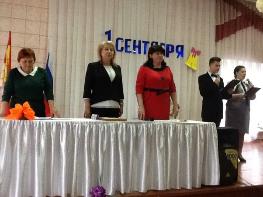 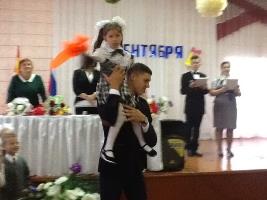 День Знаний (линейка)На празднике в нашей школе присутствовали гости: Л.В.Шаповалова, руководитель отдела по образованию Репьевского муниципального района и Т.И.Еремина, глава администрации Краснолипьевского сельского поселения. Наша школа стала участником акции «Белый цветок», в ходе которой по всем классам прошли Уроки добра и милосердия. Во время уроков детям предлагались беседы о милосердии, о той помощи, которую может оказать каждый из нас онкобольным детям. В конце уроков ученики изготавливали белые цветы для  благотворительной акции. 07 сентября волонтёры организации «Лучики добра» вышли на улицы Краснолипья, собирая пожертвования от жителей села для оказания помощи детям, которые страдают от одного из самых тяжёлых заболеваний. 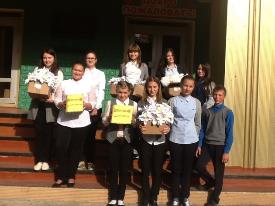 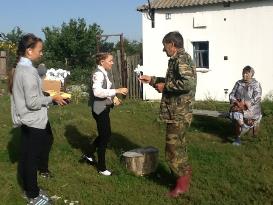 Жители села не оказались равнодушными к акции «Белый цветок» и внесли свою лепту в наше общее дело. Также оказывали материальную помощь и представители разных организаций села. Волонтёры оказались довольны проведённой акцией и дали обещание постоянно принимать участие в жизни нуждающихся.В рамках просветительской и агитационной работы по всей стране проходят олимпиады по избирательному праву. В этом году команды разных школ района приветливо встречали в актовом зале Репьевской школы. На сцене ребята продемонстрировали свои знания и артистизм, заняв 2 место.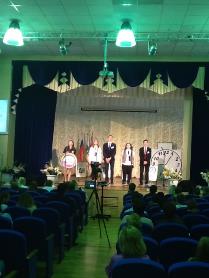 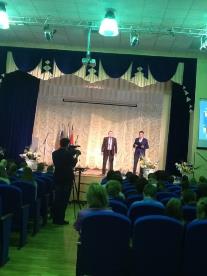 Команда  «МИР»В последний день октября в школе прошел ОСЕННИЙ БАЛ. К подготовке этого мероприятия очень ответственно подошли обучающиеся 9класса. Праздник получился ярким, интересным. Команды 8-11 классов с удовольствием принимали участие в веселых конкурсах.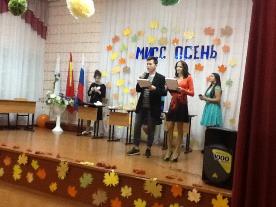 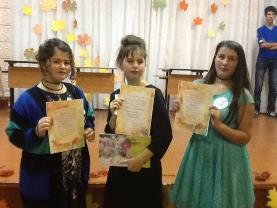 Участники конкурсной программы «Осенний калейдоскоп»26 ноября в школе прошел самый замечательный праздник – День МАТЕРИ, в  котором приняли участие все работники, обучающиеся школы и родители. Много радости подарили  выступающие дети своим мамам.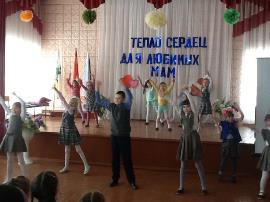 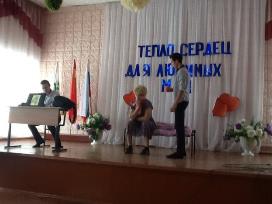 Выступление обучающихся на праздникеНовогодние праздники в школе прошли успешно.К празднику ученики начальных классов готовились активно. Сначала они показали концертную программу, а потом веселились под руководством аниматоров. Ученики 5-7 классов стали участниками Новогоднего стартинейджера, а потом повеселились на дискотеке. Участники фольклорного ансамбля «Липушки» весело провели праздник Рождества Христова.Очень тепло зрители принимали артистов из 11, 9 и 8 класса, которые показали новогоднюю сказку. Родители обучающихся 9 класса организовали работу кафе «У Шарика», а десятиклассники с успехом провели Новогоднюю лотерею. А обучающиеся начальных классов посетили в Воронеже новогоднее мероприятие «Огоньки надежд».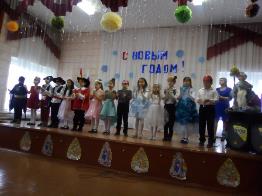 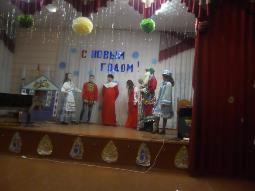 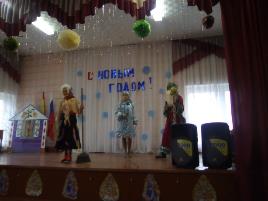 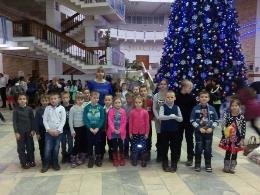 Новогодние праздники в школе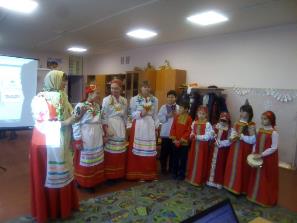 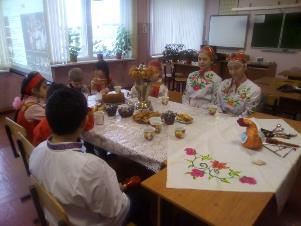 Рождественские посиделкиТретья четверть была начата со значимого мероприятия для обучающихся школы: Дня освобождения села от немецко-фашистских захватчиков. Как всегда состоялся митинг, на котором была дана историческая справка тех дней, прошла минута молчания. Далее состоялось возложение венков к памятникам освободителей.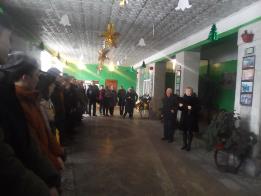 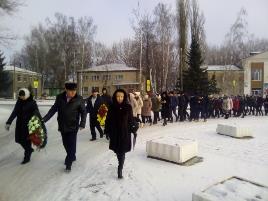 
Обучающиеся нашей школы стали участниками «Лыжни России – 2018» в г.Воронеже. Призовых мест они не заняли, но заряд положительных эмоций получили.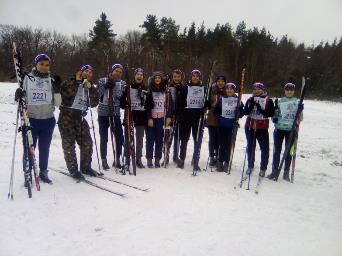  13 февраля ученики стали участниками митинга, проводившегося у могилы Кудашова Евгения, погибшего при исполнении служебного долга в Чечне. Наряду с представителями общественности ребята читали стихи  о солдатах, погибших в горячих точках. Много хороших слов было сказано об ушедших героях. 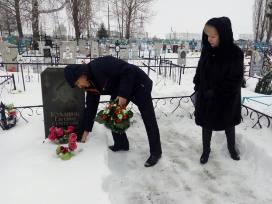 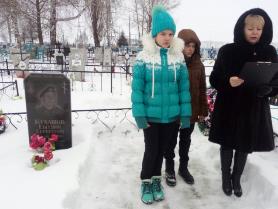 Участники митинга14 февраля обучающиеся 7 класса МБОУ «Краснолипьевская школа», под руководством классного руководителя Суровцевой Елены Ивановны провели вечер «Афганистан – наша память и боль», посвященный Дню памяти о россиянах, исполнявших служебный долг за пределами Отечества.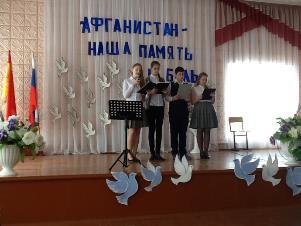 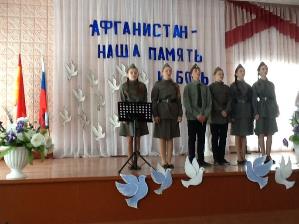 Ученики читали трогательные стихи, пели патриотические песни. Вечер сопровождался презентацией о воинах интернационалистах.В преддверии Дня защитника Отечества в нашей школе  была проведена всеми любимая военно-спортивная игра «Арсенал». Ребята с азартом участвовали в различных состязаниях, но победителем стала сборная команда 11-7кл.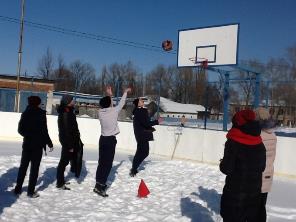 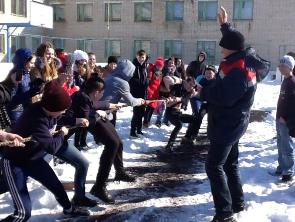 В рамках месячника патриотической работы в школе проводилось мероприятие «Час курсанта», когда выпускники школы, ставшие курсантами военного училища, рассказывали будущим выпускникам о своем учебном заведении.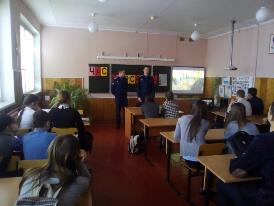 К 8 марта в школе состоялся праздничный концерт с конкурсной программой «А ну-ка, девушки!», на который были приглашены мамы, бабушки обучающихся школы.  А девушки, посещающие студию «Марья искусница» продемонстрировали коллекцию одежды, сшитую своими руками, «Из бабушкиного сундучка».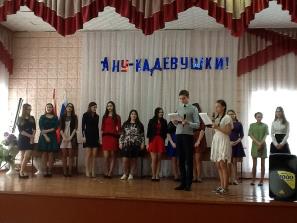 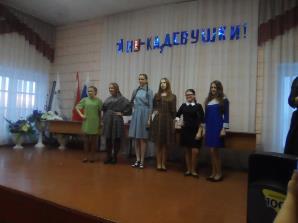 С 17 по 25 апреля наша школа принимала участие в областной акции «ВЕСЕННЯЯ НЕДЕЛЯ ДОБРА». В рамках акции было сделано много добрых дел, но особо хочется отметить мероприятия, проведенные с воспитанниками детского сада. Малышам надолго запомнятся занятия «Поиграй-ка!» и мастер-класс по изготовлению цветов и поздравительных открыток с Днем Победы. В рамках Недели добра ученики начальных классов посетили дом-интернат для инвалидов и престарелых граждан с концертом, посвященным 72-ой годовщине Победы в Великой Отечественной войне.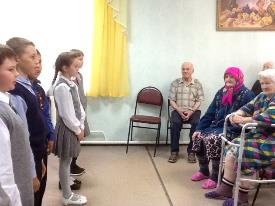 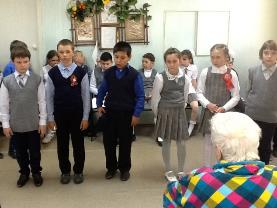 В апреле состоялся муниципальный  смотр-конкурс военно-патриотической песни   «Красная гвоздика», в котором наши обучающиеся стали активными участниками.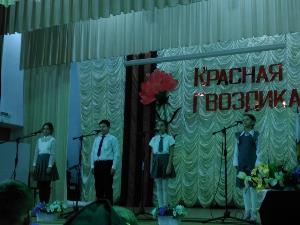 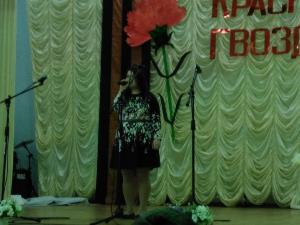 Участники смотра-конкурса Наша школа, как и вся страна, готовилась к празднованию 73-годовщины Великой Победы. Все акции ко Дню Победы проходили под лозунгом: «Мы - помним, мы - гордимся!». В нашей школе прошел комплекс мероприятий: выставка рисунков и плакатов,  была обновлена «Аллея Славы» в рамках акции «Лес Победы», прошли субботники. Обучающиеся школы вместе с преподавателями убирали парк, стадион, территорию школы, клумбы, сажали цветы, таким образом, приняли участие в акции «Цвети, Земля!». Были проведены урок Победы и часы классного руководителя на эту тему. Обучающиеся школы ходили к ветеранам, оказывали им посильную помощь, поздравляли с праздником Победы. Также  ребята не оставили без внимания ветеранов, проживающих в доме- интернате и показали для них праздничный концерт. 5 мая ребята стали участниками кросса «Свеча памяти».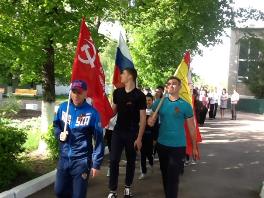 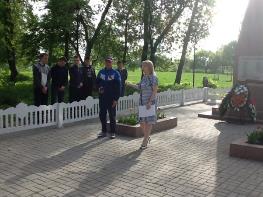 А 9 мая прошли главные праздничные мероприятия, посвященные 73-летию Великой Победы: Вахта памяти, митинг в центре села, акция «Бессмертный полк», возложение венков к памятникам и братской могиле.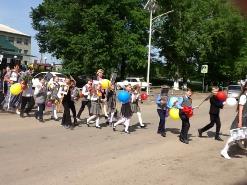 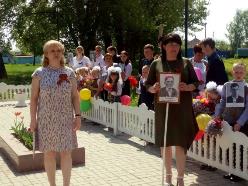 Акция «Бессмертный полк»       Возложение венков у братской могилы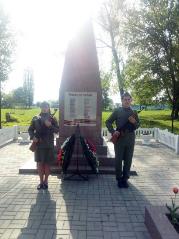 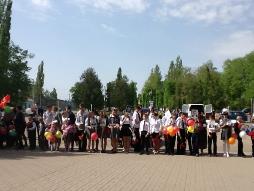 Вахта памяти                          Митинг, посвященный 73годовщине Победы25 мая в нашей школе прошло праздничное мероприятие «Последний звонок». На этом празднике чествовали выпускников 9-го и 11-го классов. Их пришли поздравить родители, учителя и обучающиеся всей школы, представители администрации села и района, которые говорили слова напутствия. А также ребят поздравили первоклассники и десятиклассники. 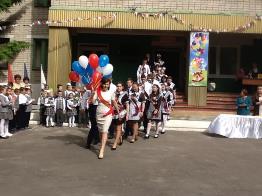 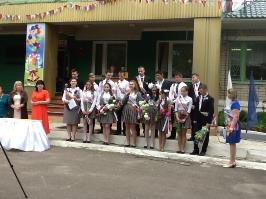 Выпускники – 2018 г.                 Выпускники 9 классаВ мае-июне для школьников проводились различные праздничные мероприятия: «Прощание с Азбукой» (1 класс), Выпускной вечер (11 класс). Все мероприятия  были подготовлены на должном уровне и прошли успешно.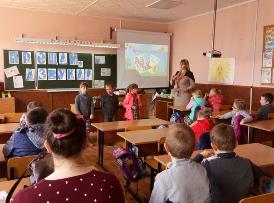 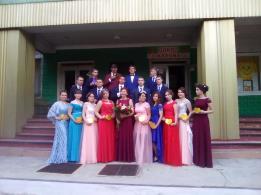 «Прощай, Азбука»     Выпускной вечер		В связи с Годом волонтера проводился ряд мероприятий: оказывалась помощь ветеранам и вдовам в течение учебного года, проводились мероприятия для проживающих в доме-интернате для престарелых и инвалидов, проводилась акция «Белый цветок», обучающиеся школы поздравляли ветеранов с Днем Победы и др. Ребята наводили порядок у памятников героям ВОв.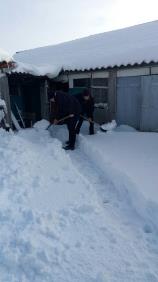 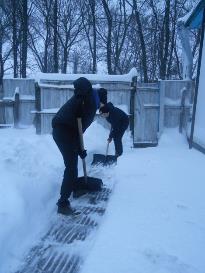 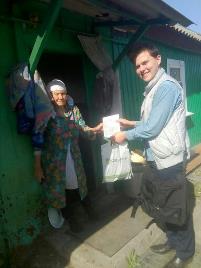 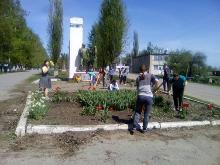 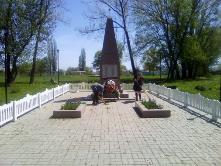 В течение года обучающиеся школы участвовали в различных конкурсах и занимали призовые места. 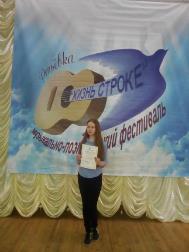 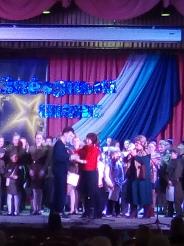 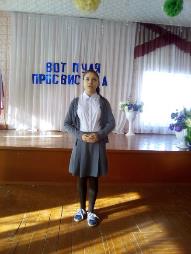 Аналогичные мероприятия проводились и в структурном подразделении основного общего образования МБОУ «Краснолипьевская школа» 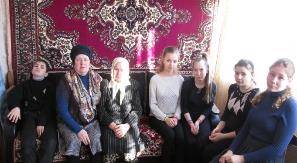 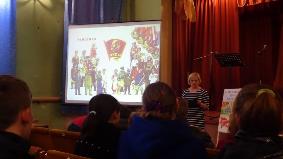 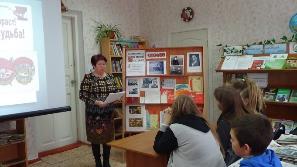 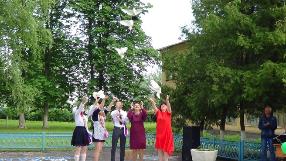 С 1по 28 июня на базе школы работал профильный ДОЛ «Солнышко». Здесь смогли оздоровиться 90 учеников школы и структурного подразделения. Для ребят проводились различные мероприятия, где они смогли проявить свои таланты и узнать что-то новое.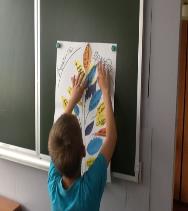 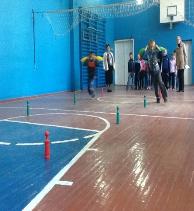 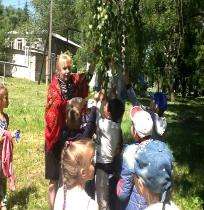 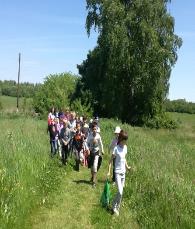 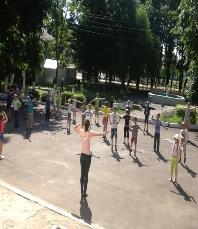 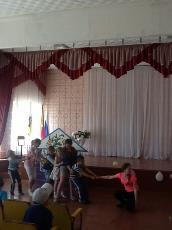 Также в течение года школьники стали участниками различных акций: «Покорми птиц зимой», «Сделай сам», «Чистый дом», «Цвети, Земля!» и др.Проводились субботники, а обучающиеся 11 класса в дань традиции посадили 18 роз на клумбе выпускников.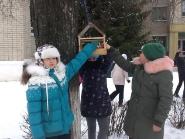 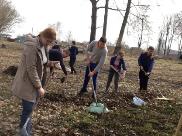 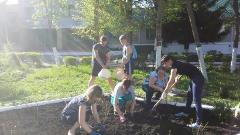 В течение года ученики дважды приняли участие в акции по сбору макулатуры, в общей сложности собрав около 2 тонн.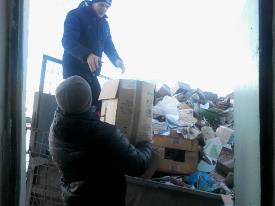 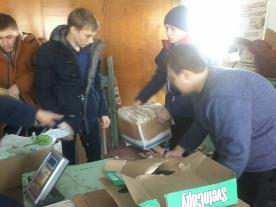 Также в течение года ребята принимали участие в конкурсах рисунков, приуроченных к праздникам и знаменательным датам.Ребята во время каникул посещали музеи района и области, пожарную часть и остались довольны поездками.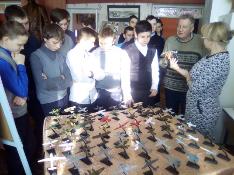 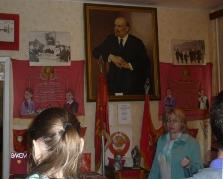 В целом план реализован на 98%, без учета того, что проводились незапланированные мероприятия.На протяжении многих лет в школе работает программа «Здоровье», которая в этом году состояла из нескольких направлений: организация здоровьесберегающего образовательного процесса, инструктивно-методическая и учебно-воспитательная работа, оздоровительно-профилактическая работа (консультативная работа по вопросам здоровья и спортивно-оздоровительные мероприятия). Учителя на уроках используют  комплекс упражнений для физкультминуток. В классах и коридорах организован режим проветривания и влажная уборка. На больших переменах проводятся динамические паузы и игры. Ежемесячно проводятся общешкольные спортивные мероприятия.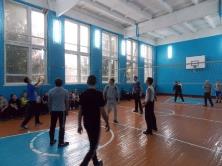 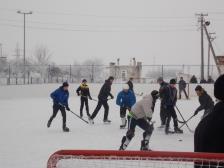 Игра в волейбол«В хоккей играют настоящие мужчины..»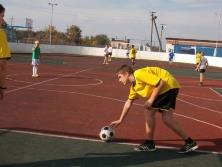 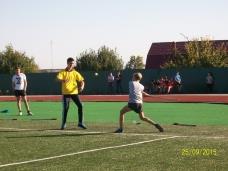 Игра в футбол                                            Лапта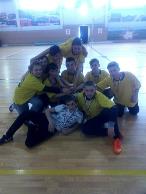 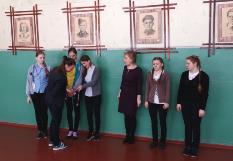 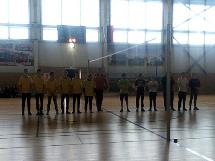 В апреле проводилась акция  по сдаче норм ГТО, в которой принимали участие обучающиеся 6-11 классов. По итогам тестирования отличившиеся ребята получили золотые и серебряные значки.Также велась активная профориентационная работа. В школу приезжали агитаторы из разных учебных заведений области и проводили работу со старшеклассниками. Также ребята во время акции «Неделя без турникетов» посетили предприятия сельского поселения и познакомились с рядом профессий.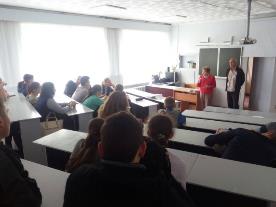 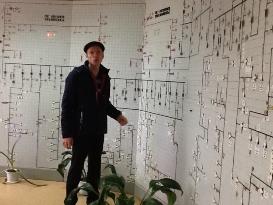 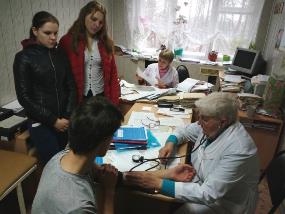 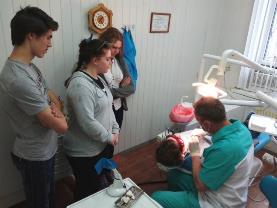 С целью реализации принципа развития успешности ребенка в деятельности, предупреждения правонарушений и преступлений и занятости обучающихся во внеурочное время, в школе осуществляет работу сеть кружков, секций.ГРАФИК ПРОВЕДЕНИЯ КРУЖКОВ И СЕКЦИЙВ МБОУ « КРАСНОЛИПЬЕВСКАЯ  ШКОЛА»(2017 – 2018 учебный год)Результаты участия воспитанников школы в муниципальных, региональных и федеральных фестивалях, конкурсах, смотрах приведены в следующей таблице.УЧАСТИЕ В КОНКУРСАХ (МУНИЦИПАЛЬНЫХ, РЕГИОНАЛЬНЫХ, ВСЕРОССИЙСКИХ) ОБУЧАЮЩИХСЯ и ПЕДАГОГОВ МБОУ «КРАСНОЛИПЬЕВСКАЯ ШКОЛА» В 2017/2018уч.годуИтого:1.Всего приняли участие в конкурсах  и акциях– 54Участие в конкурсах обучающихся -43 С результатами – 31(1-3 места)2. Всего участие в спортивных соревнованиях –14С результатами – 17 (1-3 места)Значков «ГТО» - 12 «золотых»                                4 «серебряных»                                 3 «бронзовых»Система работы по профилактике правонарушений, школьной дезадаптации и наркомании поставлена на должном уровне. Каждый учащийся и родитель повторно были ознакомлены  СОЗ№119 от 19.10.2009 «О мерах по предупреждению причинения вреда здоровью детей, их физическому, интеллектуальному, психическому, духовному и нравственному развитию» по недопущению пребывания детей в местах, нахождение в которых может причинить вред их здоровью, а также после 22.00.          Тесно поддерживалась связь с родителями, с целью устранения причин девиантного поведения, оказывалась педагогическая помощь в воспитании детей, регулярно посещались на дому классными руководителями семьи детей, находящихся «в группе риска», состоящих на ВШК.  Систематически и.о.заместителем директора по BP Миляевой С.А., школьным психологом и социальным педагогом Дубровских Г.А. проводились профилактические беседы, тренинги в рамках работы Совета профилактики  с учащимися школы. Все «трудные» подростки вовлекались в классные и общешкольные мероприятия, посещали спортивные секции.В системе проводилась работа по профилактике курения, наркомании и алкоголизма. В течение учебного года были проведены беседы «Здоровые дети в здоровой семье», «Наркомания – знак беды», «Скажи жизни – ДА!», конкурс рисунков и плакатов «Мы за здоровый образ жизни», диспуты: «Что такое счастье?», «Нет ничего дороже жизни».Корпус классных руководителей состоит из 10 человек, из них 4 - учителя начальных классов. Совершенствование профессиональной компетенции классных руководителей осуществляется путем самообразования (методическая литература, журнал «Классный руководитель» и научно-методический журнал заместителя директора школы по воспитательной работе и др.), обмена опытом и знакомства с новыми воспитательными технологиями, формами и методами воспитательной работы на школьных семинарах, на вебинарах, организованных Воронежским институтом развития образования.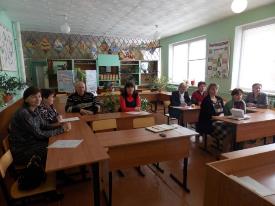 Вебинар по теме «Внеурочная деятельность в образовательном учреждении»Проводится обмен опытом по работе классных руководителей с родителями, организация патриотического и нравственного воспитания, деятельность классных органов ученического самоуправления. На новый учебный год в методическом плане ставится задача по совершенствованию аналитической и диагностической деятельности классных руководителей и их компетентности по данному виду деятельности.Анализируя работу классных  руководителей, отчетливо  прослеживается направленность на формирование здорового образа жизни и культуры труда, воспитание   патриотизма,   гражданственности,   экологической   и   нравственной культуры.Классные часы - это самая распространенная форма общения классного руководителя и обучающихся. На классных часах решались все вопросы воспитательного характера, организационные вопросы, проводились тематические мероприятия, встречи.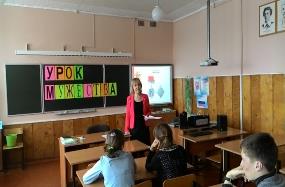 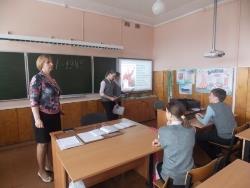 Родительские собрания проводились системно всеми классными руководителями 1 раз в четверть и 3 раза за 2017/2018 учебный год - общешкольные. 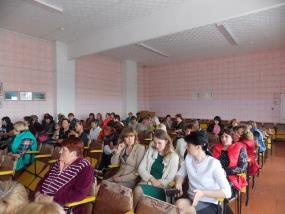 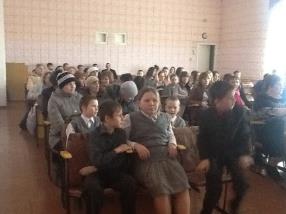 Общешкольное родительское собрание и собрание  родителей и обучающихсяКлассные   родительские   собрания   имели   разностороннюю   тематику. Обсуждались вопросы возрастных особенностей у детей, соблюдение режима дня, формирования здорового образа жизни, ответственности и обязанностях родителей, воспитания     добра  и  милосердия,  чувства  патриотизма,  ответственности   и самостоятельности детей, организации досуга, профориентации и многие другие.В настоящее время разработан  перспективный план летней оздоровительной компании.В целях определения качества и всестороннего анализа воспитательного процесса, в течение года осуществлялся внутришкольный контроль за организацией воспитательной деятельности. Контролировались следующие аспекты ВД:•        Планирование работы классных руководителей.•        Комплектование   групп   и   планирование   руководителей   объединений дополнительного образования.•        Внедрение областной концепции и разработка классных воспитательных программ.•        Состояние классных информационных уголков.•        Организация   работы   детских   объединений   и   органов   ученического самоуправления.•        Деятельность классных руководителей по развитию познавательных интересов обучающихся и их творческого потенциала.•       Состояние  спортивно-оздоровительной   работы   в   классах.   Реализация программы «Здоровье».•        Реализация классных мероприятий и выполнения планов воспитательной работы.•        Состояние профилактической работы по предупреждению вредных привычек и асоциального поведения и формирование здорового образа жизни.•        Уровень воспитанности обучающихся. Формы контроля были следующие:■     проверка документации  классных руководителей;■     проверка документации руководителей доп. образования;■     рейды по проверке классных уголков;■     анкетирование диагностика обучающихся и классных руководителей;■     собеседование с учащимися;■     посещение    классных   часов,    внеклассных   мероприятий;По итогам контроля было отмечено:-         добросовестное исполнение обязанностей классного руководителя:  Дубровских Г.А. (2кл.),  Иволгиной М.Н. (1,9 кл.), Рыжковой Е.В.(11 кл.).-         творческий подход к разработке воспитательного плана у  Суровцевой Е.И.  (7кл.).Система внутришкольного контроля обеспечивает сбор и обработку информации о состоянии воспитательного процесса и принятия компетентных решений по результатам контроля. Результаты контроля находили отражение в информационных и аналитических справках, обсуждались на совещании при директоре, педсовете, заседаниях методических объединений классных руководителей, положительный опыт обобщался и распространялся в рамках школы.В течение года вопросы воспитательной работы неоднократно рассматривались на общешкольных родительских собраниях и педсоветах.Неоднократно вопросы BP выносились на совещания при директоре, классные родительские собрания, Совет школы и заседания родительского комитета.Подводя итоги воспитательной работы за прошедший учебный год можно оценить ее как удовлетворительную. В целом все поставленные задачи были выполнены. Исходя из анализа воспитательной работы за 2017 – 2018учебный год, задачи на новый учебный год ставятся следующие:    Продолжить   работу   по    повышению    научно-теоретического   уровня педагогического коллектива в области воспитания детей.     Обновлять и развивать единую систему школьного и классного ученического самоуправления.    Продолжать обновлять и развивать систему работы по охране здоровья обучающихся.    Развивать внеурочную деятельность обучающихся, направленную на формирование нравственной культуры, их гражданской позиции, расширение кругозора, интеллектуальное развитие, на улучшение усвоения учебного материала.Продолжать формировать и развивать систему работы с родителями и общественностью.Формирование здорового образа жизни обучающихся:Динамика соматического здоровья обучающихся Состояние школьных зданий и условий обучения школьниковКадровое обеспечение ОУ396385Воронежская область, Репьевский район, село Краснолипьеплощадь Ленина, д.2Тел. (47374) 33-3-01e-mail: krsosh2007 @yandex.ruwww: http:// krlip.voronezhaschool.ruКлассКол-во2017/2018 уч. год2017/2018 уч. год2017/2018 уч. год2017/2018 уч. год2017/2018 уч. год2017/2018 уч. год2017/2018 уч. годКлассуч-ся"5""4-5"с 1 "4"с 1"3"«2»Качество знаний% обуч.121-----И.М.Н.-18-----Б.Н.П.-21638-3-69%Д.Г.А.100%21-----0%Б.Н.П.100%3113411-70%К.В.Н.100%36221--67%К.Н.Н.100%41025---70%К.И.Н.100%41-1---100%К.Н.Н.100%55-----0%М.С.А.100%54-----0%Н.О.П.100%67-2---29%М.С.А.100%62-----0%С.Н.В.100%7152--2-13%С.Е.И.100%75-----0%С.Н.В.100%81123---45%А.Н.В.100%84---1-0%А.Н.В.100%916-4---25%И.М.Н.100%93-2---67%А.Н.В.100%10621-1-50%Н.Т.А.100%1118110-4-61%Р.Е.В.100%Итого170/без 1кл.-14117-12%42- 30%2- 1%12- 8%-42%100%УЧЕБНЫЙ ГОДВСЕГО ОБУЧАЮЩИХСЯПРОЦЕНТ ОБУЧАЮЩИХСЯ НА «4» и «5»2015-2016118442016-2017135392017-201817042Репьевский муниципальный районаМБОУ «Краснолипьевская  школа»ПредметПредметПредметРепьевский муниципальный районаМБОУ «Краснолипьевская  школа»Математика (базовый уровень)Средний баллМатематика (профильный уровень)Средний баллРусский языкСредний балРепьевский муниципальный районаМБОУ «Краснолипьевская  школа»2017-20182017-20182017-2018Репьевский муниципальный районаМБОУ «Краснолипьевская  школа»4,24069предметСдали (кол-во чел./%)Получили результат ниже низшего(кол-во чел./%)Сдали 3 и более предметов (кол-во чел./%)Сумма балловСредний баллРусский язык 18/100--124669Математика (баз.)18/100--754,2Математика (проф.)16/882/11-71840Биология 5/27--21944Обществознание 6/332/1130050Физика 9/502/11-37742Химия 5/27--20341Литература1/5--5757География7/38--31745Итого:18/1006/3316/883512491. Всего обуч-ся на начало уч. года182. Всего обуч-ся на конец уч. года183.Допущены к итоговой аттестации184. Всего получили аттестат185. Не получили аттестат06. Награждены медалью:1Репьевский муниципальный районаМБОУ «Краснолипьевская   школа»ПредметПредметРепьевский муниципальный районаМБОУ «Краснолипьевская   школа»МатематикаСредний баллРусский языкСредний баллРепьевский муниципальный районаМБОУ «Краснолипьевская   школа»2017-20182017-2018Репьевский муниципальный районаМБОУ «Краснолипьевская   школа»44Репьевский муниципальный районаМБОУ «Краснолипьевская   школа»2017-2018предметыпредметыпредметыпредметыпредметыпредметыпредметыРепьевский муниципальный районаМБОУ «Краснолипьевская   школа»2017-2018Русский языкМатематикаБиологияХимияФизикаОбществознаниеГеографияИтого/ средний балл27,8б.«4»15,3б.«4»25,5б.«3»19б.«4»18,5б.«3»21,4б.«3»17,8 б.«3»Класс/кол-во уч-сяпредмет«5»«4»«3»«2»Качество знанийПроцент выполнения1/21Математика288348%86%1/21Русский язык287448%79%2/16Математика371277%85%2/16Русский язык186060%100%3/11Математика061267%78%3/11Русский язык142255%78%4/10Математика251270%80%4/10Русский язык152172%88%класс/кол-во уч-сяпредмет«5»«4»«3»«2»Качество знанийПроцент выполнения1/9Математика3320751001/9Русский язык2312631002/1Математика001001002/1Русский язык001001003/6Математика3210841003/6Русский язык2130501004/2Математика01001001004/2Русский язык0100100100класскол-воуч-сяТемп чтенияТемп чтенияТемп чтенияСпособ чтенияСпособ чтенияПравильность чтениявыразительностьПонимание прочитанногокласскол-воуч-сяВ.Н.Н.Н.Н.Целыми словамиПо слогамПравильность чтениявыразительностьПонимание прочитанного12171044716517216106013316141631163292999410721918810класскол-воуч-сяТемп чтенияТемп чтенияТемп чтенияСпособ чтенияСпособ чтенияПравильность чтениявыразительностьПонимание прочитанногокласскол-воуч-сяВ.Н.Н.Н.Н.Целыми словамиПо слогамПравильность чтениявыразительностьПонимание прочитанного1953136659210100110136510 515364220020222ДатаПредмет/классВремятестовогоиспытанияВремяначалаКоличествозаходов14 мая 2018г.Комплексная работа 4 класс40 минут09.00216 мая 2018г.Химия 8 класс60 минут09.00317 мая 2018г.Комплексная работа 5 класс60 минут09.00118 мая 2018г.Комплексная работа 6 класс60 минут09.00222 мая 2018г.Физика 8 класс60 минут09.00323 мая 2018г.Комплексная работа 7 класс60 минут09.00324 мая 2018г.Комплексная работа 8 класс60 минут09.003№классНаименование предметаМаксимальный балл по процедуреМаксимальный балл по процедуреМаксимальный набранный балл учащимисяМаксимальный набранный балл учащимисяМаксимальный набранный балл учащимисяСредний баллСредний баллСредний балл№классНаименование предметаОсень 2017г.Весна2018г.Осень 2017г.Весна2018г.ДинамикаОсень  2017г.Весна2018г.Динамика14Комплексная работа2424-14-925Комплексная работа2525812+46,69+2,436Комплексная работа28281314+1810,5+1,547Комплексная работа26261816-2109,6-0,458Комплексная работа28281620+41010,7+0,769Комплексная работа 8 класс/9282817-----78Химия2828-19--11,8-88Физика2828-14--7,8-95Русский язык 4 класс/5323217--12--106Русский язык 5 класс/6404018--12--117Русский язык 6 класс/7404035--16--128Русский язык 7 класс/8434327--16--139Русский язык 8 класс/9404019--8--145Математика 4 класс/5323218--16--156Математика 5 класс/6323210--4--167Математика 6 класс/7323215--8,4--178Математика 7 класс/8262614--7,5--189Математика 8 класс/9262611--5--195Окружающий мир 4 класс/5404021--19--207Обществознание 6 класс/7282825--17--218Обществознание 7 класс/8323227--19,5--229Обществознание 8 класс/9323218--13,8--Класс/кол-во уч-сяпредмет«5»«4»«3»«2»Качество знанийПроцент выполнения5/5Математика039221,5%86%5/5Русский язык358050%100%6/7Математика012125%75%6/7Русский язык022140%80%7/15Математика202817%34%7/15Русский язык343354%77%8/11Математика136136%91%8/11Русский язык232256%78%9/16Математика039221,5%86%9/16Русский язык358050%100%10/6Математика321083%100%10/6Русский язык212150%83%11/18Математика4104071%100%11/18Русский язык1116066%100%№ п/пКл.Ф.И.О.учителяКол-во уч-ся по спискуКол-во уч-ся выпол. работуПолучили оценкиПолучили оценкиПолучили оценкиПолучили оценкиУровень обучения (%)Качество знаний (%)Средн. балл№ п/пКл.Ф.И.О.учителяКол-во уч-ся по спискуКол-во уч-ся выпол. работу«5»«4»«3»«2»Уровень обучения (%)Качество знаний (%)Средн. балл14Канищева Н.Н.210100100%100%425Свиридова Н.В.440130251003,239Свиридова Н.В.331110671004№ п/пКл.Ф.И.О.учителяКол-во уч-ся по спискуКол-во уч-ся выпол. работуПолучили оценкиПолучили оценкиПолучили оценкиПолучили оценкиУровень обучения (%)Качество знаний (%)Средн. балл№ п/пКл.Ф.И.О.учителяКол-во уч-ся по спискуКол-во уч-ся выпол. работу«5»«4»«3»«2»Уровень обучения (%)Качество знаний (%)Средн. балл14Канищева Н.Н.210100100%100%425Назенцева О.П.4 4112050%100%339Назенцева О.П.33111067%100%42 - 4 классыI уровень2 - 4 классыI уровень5-9 классыII уровень5-9 классыII уровень10-11 классыIII уровень10-11 классыIII уровеньитогоитогоуспеваемостькачествознанийуспеваемостькачествознанийуспеваемостькачествознанийуспеваемостькачествознаний100%63%100%18%100%56%100%46%2013-2014учебный год2014-2015 учебный год2015-2016 учебный год2016-2017 учебный год2017-2018 учебный годдинамикаI уровень63%53%32%45%63%+18%IIуровень31%39%42%32%18%-14%IIIуровень52%66%62,5%44%56%+12%№Название кружка, секцииФИО руководителяКлассДень неделиВремя1«Веселый мяч»Арцыбашев А.А.2-4Вторник12.55 –13.402«Юный чемпион»Кретинин Е.А.2-4Пятница12.00 –12.453Мастерская «Эрудит»Дубровских Г.А.2-4Среда12.55 –13.404Тренинговые занятия «Я- личность»Дубровских Г.А.2-3Четверг12.00 – 12.4512.55 –13.405Занятия группы по фольклоруСамодурова Н.С.1Понедельник,среда, пятница 12.00 – 12.456Практическое обществознаниеНикитина Т.А.9Четверг16.00-16.457Готовимся к ОГЭ по биологииАралова Н.В. 9Вторник16.00-16.458Вопросы орфографии и пунктуацииИволгина М.Н.9Понедельник14.40 – 15.259Подготовка к ОГЭ по химииРыжкова Е.В.9Среда16.00-16.4510Подготовка к ОГЭ по математикеПотуданская В.А.9Вторник13.50-14.3511Подготовка к ЕГЭ по математикеПотуданская В.А.11Пятница17.00 – 17.4512Успешно сдаем ЕГЭ по русскому языкуМиляева С.А.11Четверг16.00 – 16.45133-d ручки в искусствеСуровцева Е.И.7Пятница13.50-14.3514«Юный оформитель»Суровцева Е.И.5-8Пятница 15.00-15.4515ВолейболАрцыбашев А.А.7-11Вторник 15.00 -17.0016Мини-футболАрцыбашев А.А.7-11Среда 15.00 -17.00Название конкурсаКоличество участниковФИО обучающихся призеровРезультаты участия (место)Муниципальный смотр-конкурс  на лучшее учреждение отдыха и оздоровления, функционирующего в режиме детского оздоровительного лагеря1МБОУ «Краснолипьевская школа»2 местоМуниципальный смотр-конкурс на лучшее оснащение кабинетов ОБЖ1МБОУ «Краснолипьевская школа»3 местоМуниципальный смотр-конкурс на лучший пришкольный участок общеобразовательных учреждений1МБОУ «Краснолипьевская школа»1 местоРегиональный смотр-конкурс на лучший пришкольный участок общеобразовательных учреждений1МБОУ «Краснолипьевская школа»2 место                                                                                                                        ПЕДАГОГИ                                                                                                                        ПЕДАГОГИ                                                                                                                        ПЕДАГОГИ                                                                                                                        ПЕДАГОГИМуниципальный конкурс  «Учитель года -2018»1Кретинина Вера Николаевна, учитель начальных классовучастиеВсероссийский конкурс профессионального мастерства педагогических работников, приуроченный к 130-летиюрождения А.С.Макаренко12Кретинина Вера Николаевна,Рыжкова Елена Васильевна,Суровцева Елена Ивановна,Миляева Светлана Алексеевна,Иволгина Марина Николаевна,Дубровских Галина Алексеевна,Когтева Ирина Николаевна,Стрекозова Анна Ивановна,Аралова Нина Васильевна,Аралов Леонид Васильевич,Потуданская Валентина АлексеевнаСертификатДиплом ДипломДипломДипломДипломДипломДипломДипломДипломДипломОбластной конкурс на получение денежного поощрения лучшими учителями Воронежской области в 2018 году1Суровцева Елена Ивановна, учитель географииУчастиеМуниципальный конкурс творческих работ «Осень – очей очарованье»2Когтева Ирина Николаевна, учитель начальных классовДубровских Галина Алексеевна,учитель начальных классовУчастие Областной конкурс психолого-педагогических программ и методических разработок по формированию психологической безопасности образовательной среды «Психологическое здоровье и безопасность в образовании»1Дубровских Галина Алексеевна, школьный психологУчастиеПрограмма по экологическому просвещению детей школьного возраста «Лес для каждого»1Аралова Нина Васильевна, учитель биологииУчастие ОБУЧАЮЩИЕСЯОБУЧАЮЩИЕСЯОБУЧАЮЩИЕСЯОБУЧАЮЩИЕСЯВсероссийский конкурс сочинений3Подлесных Виктория, уч-ся 11 классаКрюкова Виктория, уч-ся 10 классаРыжкова Алина, уч-ся 7 классаучастиеучастиеОбластная акция «Белый цветок»135Все обучающиеся школы2130 рублейОбластная акция «Цвети, Земля»135Обучающиеся школыучастиеВсероссийский интернет-конкурс фотографий «Экологические места России»1Крюкова Виктория, уч-ся 10 классаучастиеОбластной конкурс «Самый грамотный»1Рыжкова Алина, уч-ся 7 класса2 место, призерОбластной фестиваль «ЭкоЛогично»5Елисеев Андрей, Клевцов Николай, Кретинина Наталья, Михеев Максим, Рябцева ДарьяучастиеМуниципальный этап олимпиады по избирательному праву5Команда «Мир»2 местоОбластной конкурс детского рисунка «Природа родного края»1Подлесных Виктория, уч-ся 11 классаучастиеМуниципальный «Единый день дублера»2Крюкова Виктория, уч-ся 10 классаМихеев Максим, уч-ся 9 классаСертификаты участниковМуниципальный сетевой проект «Читаем вместе»5Крюкова Виктория, уч-ся 10 классаГончарова Светлана, уч-ся 9 классаЯрмонов Максим, уч-ся 11 классаКривотулов Алексей, уч-ся 11 классаГришина Мария, уч-ся 8 классаПобеда в номинации «Проникновение в образ»Муниципальный конкурс творческих работ «Осень – очей очарованье»9Беляева Виктория, уч-ся 3 классаМаркова Марина, уч-ся 11 классаПопова Лилия, уч-ся 2 классаКретинин Иван, уч-ся 2 классаМатыкин Даниил, уч-ся 3 классаПопов Артем, уч-ся 4 классаПопков Дмитрий, уч-ся3 классаВасютина Кристина, уч-ся 2 классаКогтев Николай, уч-ся 8 класса1 место1 место1 место1 место2 место2 место2 место3 место3 местоОбластной конкурс «Не дружи со своей обидой»1Попов Артем, уч-ся 4 классаСертификат участникаМуниципальный конкурс рисунков на темы «Мир без коррупции», «Место коррупции в современном мире»1Кривотулова Екатерина, уч-ся 8 класса1 местоРайонный турнир по 3-dмоделированию5Команда уч-ся 7-10 классучастиеОбластной форум одаренных детей 2Рыжкова Алина, уч-ся 7 классаИволгина Елизавета, уч-ся 7 классаучастиеОбластная краеведческая конференция обучающихся «Культурное наследие Воронежского края»1Подлесных Виктория, уч-ся 11 классаучастиеОбластная заочная олимпиада «Планета Земля – взгляд из космоса»1Рыжкова Алина, уч-ся 7 класса2 местоXII региональная научно-практическая конференция «От любви к природе – к культуре природопользования»1Крюкова Виктория, уч-ся 10 классаИволгина Елизавета, уч-ся 7 классаРыжкова Алина, уч-ся 7 класса2 местоучастиеМуниципальный этап конкурса военно-патриотической песни «Красная гвоздика»5Ансамбль 4 классаЯнгаева Лолита, уч-ся 10 классаУчастиеУчастиеРайонная конференция проектных и исследовательских работ младших школьников «Первые шаги»2Никитин Артем, уч-ся 4 классаУшаков Антон, уч-ся 4 классаУчастие Всероссийский творческий конкурс  «Как прекрасен этот мир» 1Сорокин Михаил, уч-ся 4 класса Лауреат, дипломВсероссийский творческий конкурс «В гостях у сказки»1Калинюк Денис, уч-ся 4 класса Лауреат, дипломВсероссийский творческий конкурс «Зимние каникулы – 2018»2Калинюк Денис, уч-ся 4 класса Бартенева Варвара, уч-ся 4 классаЛауреат, дипломЛауреат, дипломМуниципальный этап олимпиады «Образовательное пространство будущего»1Рябцева Елизавета, уч-ся 11 класса1 местоОбластной этап олимпиады «Образовательное пространство будущего»1Рябцева Елизавета, уч-ся 11 классаСертификат участникаОбластной детский фестиваль «Старая, старая сказка»3Гришина Мария, уч-ся 8 классаАникин Владислав, уч-ся 10 классаПопов Артем, уч-ся 4 классаучастиеМуниципальный этап областного конкурса «Литературный лабиринт»1Иволгина Елизавета, уч-ся 7 класса1 местоРайонный этап регионального конкурса «Безопасность у воды глазами детей»2Бартенева Варвара, уч-ся 4 классаКанищев Григорий, уч-ся 2 класса3 место2 местоРегиональная межведомственная акция «Дорожный патруль безопасности»Все уч-сяучастиеОбластной заочный конкурс «Зеркало природы»1Маркова Марина, уч-ся 11 классаучастиеОбластная акция «Весенняя неделя добра»Все уч-сяучастиеРайонный конкурс детского рисунка «Победа глазами детей»2Суровцев Александр, уч-ся 2 классаКачмар Дмитрий, уч-ся 7 класса3 место1 местоРегиональный конкурс «С любовью о русском языке»2Иволгина Елизавета, уч-ся 7 классаРыжкова Алина, уч-ся 7 классаучастиеМуниципальный конкурс сочинений «Молодежь и выборы»1Гришина Мария, уч-ся 8 классаучастиеМуниципальный конкурс плакатов «Мы – будущие избиратели»1Иволгина Елизавета, уч-ся 7 классаучастиеМуниципальный конкурс детского художественного творчества «Звездный шанс»1Михеев Максим, уч-ся 9 класса1 местоМуниципальный музыкально-поэтический фестиваль «Жизнь строке»1Иволгина Елизавета, уч-ся 7 класса2 местоОбластной конкурс эссе «Советы нашим родителям»1Иволгина Елизавета, уч-ся 7 классасертификатАкция «Всероссийский экологический урок «Сделаем вместе!»1Группа уч-сяДипломРайонный фестиваль детского творчества на иностранных языках4Чулкова Вероника, уч-ся 2 классаИволгина Елизавета, уч-ся 7 классаРыжкова Алина, уч-ся 7 классаЯнгаева Лолита, уч-ся 10 класса2 местоСертификатСертификатСертификат Всероссийский конкурс «Если бы я был президентом»1Кривотулова Екатерина, уч-ся 8 классаУчастие, выход в финалСПОРТИВНЫЕ СОРЕВНОВАНИЯ СПОРТИВНЫЕ СОРЕВНОВАНИЯ СПОРТИВНЫЕ СОРЕВНОВАНИЯ СПОРТИВНЫЕ СОРЕВНОВАНИЯ Муниципальные соревнования по русской лапте среди общеобразовательных учреждений8Команда девушек 9-11 кл.Команда юношей 9-11 кл.Участие1 местоМуниципальные соревнования по футболу среди обучающихся Репьевского муниципального района, посвященного окончанию учебного года10Команда юношей1 местоОткрытое первенство по спортивной гимнастике, посвященное празднику «День защитника Отечества», среди обучающихся Репьевского муниципального района2Кретинин Иван, уч-ся 3 классаКретинин Никита, уч-ся 3 класса1 место2 местоСоревнования по лыжным гонкам IV Спартакиады обучающихся Репьевского муниципального района 2018 года среди юношей 10-11 классов2Канищев Даниил, уч-ся 11 классаАникин Виктор, уч-ся 11 класса2 место3 местоСоревнования по лыжным гонкам IV Спартакиады обучающихся Репьевского муниципального района 2018 года среди девушек 10-11 классов2Кривотулова Наталья, уч-ся 11 классаМаркова Марина, уч-ся 11 класса 2 место3 местоСоревнования по биатлону IV Спартакиады обучающихся Репьевского муниципального района 2018 года среди обучающихся Репьевского муниципального района1Канищев Даниил, уч-ся 11 класса2 местоОбластной турнир по биатлону «Рубеж – 2018»1Канищев Даниил, уч-ся 11 класса3 местоСпартакиада школьников (ИТОГИ ГОДА)2 местоМуниципальные соревнования по  настольному теннису среди общеобразовательных учреждений3Команда уч-ся участиеМуниципальные соревнования по  бадминтону среди общеобразовательных учрежденийКоманда уч-сяучастиеМуниципальные соревнования по шахматам среди общеобразовательных учреждений3Команда уч-сяучастиеСоревнования по мини-футболу  «Двор без наркотиков»8Команда юношей1 местоСоревнования по мини-футболу среди обучающихся 2000-2003 г.р.Репьевского муниципального района III Спартакиады обучающихся Репьевского муниципального района8Команда юношей2 местоСоревнования по мини-футболу среди обучающихся 2004-2007 г.р.Репьевского муниципального района III Спартакиады обучающихся Репьевского муниципального района8Команда юношей3 местоОткрытое первенство по волейболу среди девушек Репьевского муниципального района 2018г.8Команда девушек2 местоСоревнования по волейболу среди обучающихся Репьевского муниципального района III Спартакиады обучающихся Репьевского муниципального района  2017г.8Команда юношей1 местоОткрытое первенство среди юношей Репьевского муниципального района 2018г.Команда юношей1 местоМуниципальный этап Всероссийского физкультурно-спортивного комплекса «Готов к труду и обороне»Команда школьников 7-11 классаУчастие12 «золотых» 4 «серебряных»3 «бронзовых» значковПараметрРезультатНаличие программы формирования здорового образа жизниДаОтражение данной проблемы в Программе развития организацииСтр.17-20Участие ОО в конкурсах программ по формированию ЗОЖОбластной конкурс социальной рекламы по профилактике негативных проявлений среди несовершеннолетних «Сделай свой выбор»Областной конкурс творческих работ по пропаганде здорового и безопасного образа жизни «Краски жизни»Муниципальный конкурс «Мы за здоровый образ жизни!»Областная акция «Исключить антибиотики из жизни»Школьный конкурс рисунков «Здоровый образ жизни»День здоровьяДень физкультурникаАгитбригады по ЗОЖВиды заболеванийКоличество обучающихся2017-2018 учебный год      Начальная школа (1-4кл.- 74чел.)       Начальная школа (1-4кл.- 74чел.) Заболевание эндокринной системы1Вегето-сосудистая дистония3Заболевания пищеварительной системы6Сердечно-сосудистые заболевания1Нарушение осанки2Заболевание верхних и нижних дыхательных путей1Нарушение зрения2Кариес 21Ожирение 1Сколиоз 4Опорно-двигательного аппарата1       Основная школа (5-9кл.-72 чел.)       Основная школа (5-9кл.-72 чел.)Заболевание эндокринной системы3Вегето-сосудистая дистония3Заболевания пищеварительной системы2Сердечно-сосудистые заболевания1Нарушение осанки0Заболевание верхних и нижних дыхательных путей2Нарушение зрения4Кариес 12Ожирение 3Сколиоз 1Опорно-двигательного аппарата1       Старшая школа (10-11кл.-24чел.)       Старшая школа (10-11кл.-24чел.)Заболевание эндокринной системы1Вегето-сосудистая дистония2Заболевания пищеварительной системы2Сердечно-сосудистые заболевания0Нарушение осанки0Заболевание верхних и нижних дыхательных путей1Нарушение зрения3Кариес 11Ожирение 4Сколиоз 3Опорно-двигательного аппарата1№Показатель2018г.1Учебное заведение требует капитального ремонтаНет2Учебное заведение находится в аварийном состоянииНет3Учебное заведение полностью благоустроеноДа4Учебная площадь школы в расчете на одного учащегося19,9 кв.м.5Наполняемость класса206Вакансии в штате преподавателейНет 7Доля обучающихся, пользующих горячем питанием (в% от общего числа школьников))1008Численность обучающихся в расчете на 1 компьютер69Общая обеспеченность обучающихся учебниками (%)100Показатели2017-2018Количество обучающихся в школе170Количество педагогов18Количество технического персонала17Количество административно-управленческого персонала2Количество обучающихся на одного педагога9,5Количество обучающихся на одного технического работника11Количественное соотношение мужчин и женщин (чел.)М-1Ж-17Количество педагог, имеющих высшую квалификационную категорию4Количество педагог, имеющих первую квалификационную категорию12Количество педагог, имеющих вторую квалификационную категорию0Количество педагог, имеющих ПСЗД2Количество учителей, окончивших курсы по повышению квалификации11Количество учителей, прошедших аттестацию1Количество учителей со средним профессиональным образованием2Количество учителей без высшего педагогического образования2Количество педагогических работников, систематически использующих ИКТ в своей профессиональной деятельности13Количество учителей, применяющих в своей работе СПО13Количество молодых специалистов (со стажем до 5 лет)1Количество учителей пенсионного возраста2Средний возраст учителей45Количество учителей, уволивших с работы и вышедших на пенсию0Количество вновь прибывших учителей0Количество педагогических работников, опубликовавших в региональных и федеральных изданиях, на образовательных Интернет-порталах материалы, раскрывающие эффективные педагогические технологии, разработанные и применяемые в образовательном процессе10Количество учителей, принимающих участие в конференциях не ниже областного уровня или в веб-конференциях18Количество учителей, имеющих свой сайт в Интернет-сети12 (12 учителей имеют свои страницы на школьном сайте)Количество преподавателей, использующих индивидуальные планы обучения0Наличие в штатном расписании школы должности тьютора и утвержденной локальным актом должности инструкции тьютора.Либо наличие педагогов, имеющих сертификат  тьютора и осуществляющих тьюторские функции в отношении обучающихся, обучающихся по индивидуальному учебному плану1Количество педагогических работников, являющихся победителями профессиональных конкурсов (1-3 место)- муниципального- регионального- зонального- всероссийского- международного уровня-Количество педагогических работников, реализующих на базе школы и в соответствии с договорами авторские программы (модули) повышения квалификации0Средняя недельная учебная нагрузка учителей22